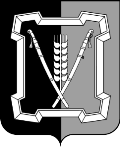 АДМИНИСТРАЦИЯ  КУРСКОГО  МУНИЦИПАЛЬНОГО  ОКРУГАСТАВРОПОЛЬСКОГО КРАЯП О С Т А Н О В Л Е Н И Е27 марта 2023 г.	ст-ца Курская	 	    № 254О внесении изменений в Положение о плате, взимаемой с родителей (законных представителей) за присмотр и уход за детьми, осваивающими образовательные программы дошкольного образования в муниципальных образовательных учреждениях Курского муниципального округа Ставропольского края, утвержденное постановлением администрации Курского муниципального округа Ставропольского края от 18 августа . № 845 Администрация Курского муниципального округа Ставропольского краяПОСТАНОВЛЯЕТ:	1. Утвердить прилагаемые изменения, которые вносятся в Положение о плате, взимаемой с родителей (законных представителей) за присмотр и уход за детьми, осваивающими образовательные программы дошкольного образования в муниципальных образовательных  учреждениях Курского муниципального округа Ставропольского края, утвержденное постановлением администрации Курского муниципального округа Ставропольского края от 18 августа 2022 г. № 845 «О плате, взимаемой с родителей (законных представителей) за присмотр и уход за детьми, осваивающими образовательные программы дошкольного образования в муниципальных образовательных учреждениях Курского муниципального округа Ставропольского края» (с изменениями, внесенными постановлениями администрации Курского муниципального округа Ставропольского края от 21 ноября 2022 г. № 1348, от 28 ноября 2022 г. № 1367). 2. Отделу по организационным и общим вопросам администрации Курского муниципального округа Ставропольского края официально обнародовать настоящее постановление на официальном сайте администрации Курского муниципального округа Ставропольского края в информационно-телекоммуникационной сети «Интернет».3. Настоящее  постановление  вступает в силу со дня его  официального 2обнародования на официальном сайте администрации Курского муници-пального  округа   Ставропольского   края в информационно-телекоммуника-ционной сети «Интернет».Временно исполняющий полномочия главы Курского муниципального округа Ставропольского края, первый заместитель главыадминистрации Курского муниципального округа Ставропольского края			                                         П.В.БабичевИЗМЕНЕНИЯ,которые вносятся в Положение о плате, взимаемой с родителей (законных представителей) за присмотр и уход за детьми, осваивающими образовательные программы дошкольного образования в муниципальных образовательных учреждениях Курского муниципального округа Ставропольского края1. Пункт 1 изложить в следующей редакции:«1. Положение о плате, взимаемой с родителей (законных представителей) за присмотр и уход за детьми, осваивающими образовательные программы дошкольного образования в муниципальных образовательных учреждениях Курского муниципального округа Ставропольского края, (далее - Положение) разработано в соответствии с Федеральными законами от 06 октября 2003 г. № 131-ФЗ «Об общих принципах организации местного самоуправления в Российской Федерации», от 29 декабря 2012 г. № 273-ФЗ «Об образовании в Российской Федерации», постановлением Правительства Ставропольского края от 29 декабря 2018 г. № 628-п «Об утверждении государственной программы Ставропольского края «Развитие образования» и определяет правила установления, определения льгот, взимания и использования платы, взимаемой с родителей (законных представителей) за присмотр и уход за детьми, осваивающими образовательные программы дошкольного образования в муниципальных образовательных учреждениях Курского муниципального округа Ставропольского края (далее - родительская плата за присмотр и уход за детьми).».2. Пункт 4 изложить в следующей редакции:«4. Родительская плата за присмотр и уход за детьми, ее размер устанавливаются постановлением администрации Курского муниципального округа Ставропольского края (далее - администрация). Размер родительской платы за присмотр и уход за детьми не может быть выше ее максимального размера по муниципальному округу, установленного нормативным правовым актом Правительства Ставропольского края.».3. В пункте 5 после слов «родительской платы» дополнить словами «за присмотр и уход за детьми».4. В пункте 8 слова «Курского муниципального округа Ставропольского края» исключить.25. Дополнить пунктом 10.1 следующего содержания:«10.1. Одиноким родителям (законным представителям), имеющим трех и более несовершеннолетних детей, родительская плата за присмотр и уход за детьми устанавливается в размере 20 % от размера родительской платы за присмотр и уход за детьми.».6. Пункт 11 изложить в следующей редакции:«11. Для подтверждения права на получение указанных льгот родители  (законные представители) представляют следующие документы:1) письменное заявление на имя руководителя дошкольного учреждения о предоставлении льготы;2) копии документов, удостоверяющих личность родителей (законных представителей);3) копию свидетельства о рождении ребенка.Родители ребенка-инвалида дополнительно представляют копии справки об инвалидности и медицинского заключения.Родители (законные представители) несут ответственность за досто-верность представляемых документов.».7. В пункте 20 после слов «родительской платы» дополнить словами «за присмотр и уход за детьми».8. В пункте 21: 8.1. После слов «родительская плата» дополнить словами «за присмотр и уход за детьми».8.2. Слова «отделения Банка России, филиалы ПАО «Сбербанка России» заменить словами  «кредитные организации».9. В пункте 22: 9.1. После слов «родительская плата» дополнить словами «за присмотр и уход за детьми».9.2. После слов «родительской платы» дополнить словами «за присмотр и уход за детьми».10. В пункте 23 после слов «родительскую плату» дополнить словами «за присмотр и уход за детьми».11. В пункте 24 слова «отделения Банка России» заменить словами «кредитные организации».Заместитель главы администрации Курского муниципального округа                                                    Ставропольского края 	                                                                  О.В.БогаевскаяУТВЕРЖДЕНЫпостановлением администрации Курского муниципального округаСтавропольского краяот 27 марта 2023 г. № 254